Yogyakarta, September 09th,  2021No 		: 0947/A.5-I/IPIEF/IX/2021Subject	: Recommendation LetterDear respected Prof/Dr/Mr/Mrs.Head of International OfficerUniversiti Malaysia SabahThis is to recommend that (Name of Student) is my talented student at the (International Program for Islamic Economics and Finance), Department of Economics), Faculty of Economics and Business, Universitas Muhammadiyah Yogyakarta, Indonesia. I fully support him/her to join Exchange Program in Universiti Malaysia Sabah, Malaysia.I have known (Name of Student) since 2019 for his many contribution in University activities. He is a young promising student with his/her ability either in soft or hard skills. His strong insistence in developing academic skill and knowledge, encouraged his capability flourished with numerous experiences. Therefore, based on those capacities, I am very sure about his/her success in joining your program. Should you have any inquiries in regard to this recommendation, please do not hesitate to contact me as the following address.Sincerely yours,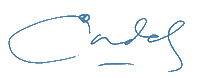 Assoc.Prof.Dr.Endah Saptutyningsih Head of Department of EconomicsFaculty of Economics and BusinessUniversitas Muhammadiyah YogyakartaSouth Ringroad, Tamantirto, Yogyakarta, 55183 INDONESIAPhone	: +62 274 387656, ext380Fax	: +62 274 387646Email	: endahsaptuty@umy.ac.id